Пластилинография на тему «Первоцветы» для детей 3-4 лет. Мастер-класс с пошаговым фото.
Задачи:
1. Вспомнить с детьми приметы весны.
2. Развивать навыки лепки, использовать прием «раскатывание колбаски» и расплющивание .
3. Развивать мелкую моторику пальцев рук.
4. Воспитывать чувство прекрасного, аккуратность в работе, усидчивость.

Нужно рассмотреть с детьми картинки с изображением весенних цветов, части цветка, вспомнит стихотворения о цветах, побеседовать о приметах весны.
Для работы нам понадобится:
Картон белого цвета размером четверть альбомного листа, пластилин, карточки с изображением цветов, досточка для лепки.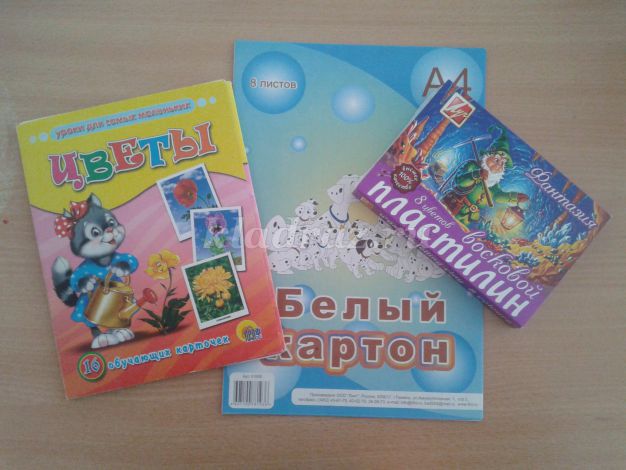 
1. Ребёнок берёт пластилин зелёного цвета и раскатывает колбаску, размером примерно 10-11 см.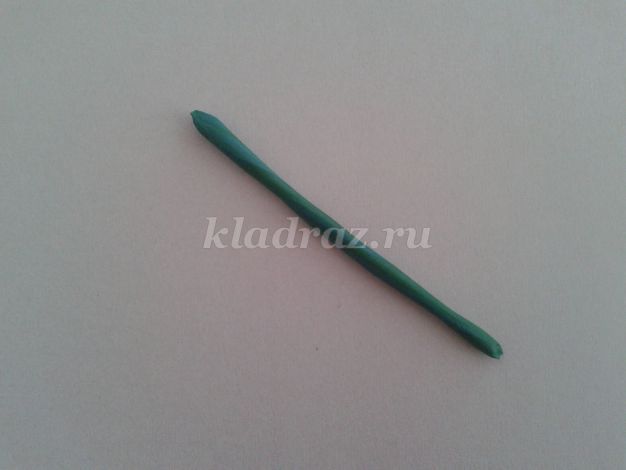 
2. Кладём колбаску из пластилина на картон и немного прижимаем её.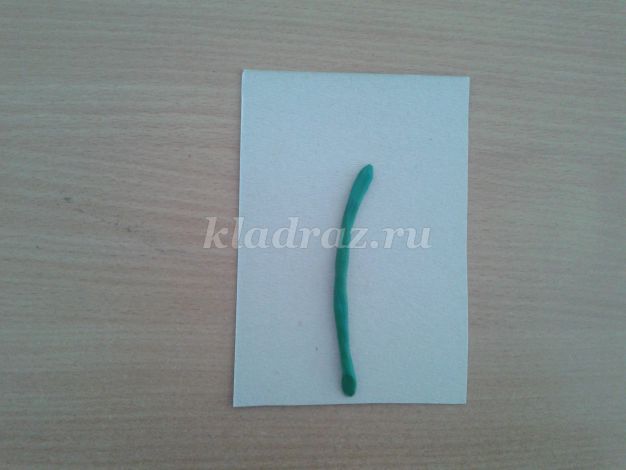 
3. Ребёнок берёт небольшие кусочки пластилина, раскатывает их в форме овала, а потом немного расплющивает, чтобы получить форму листочка.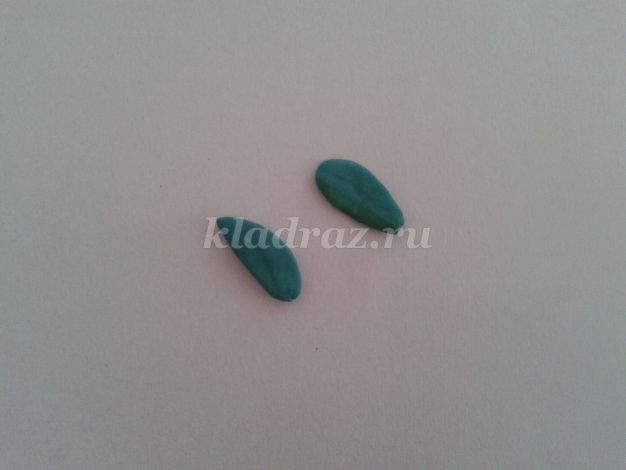 
4. Прижимаем наши листочки к стеблю с разных сторон.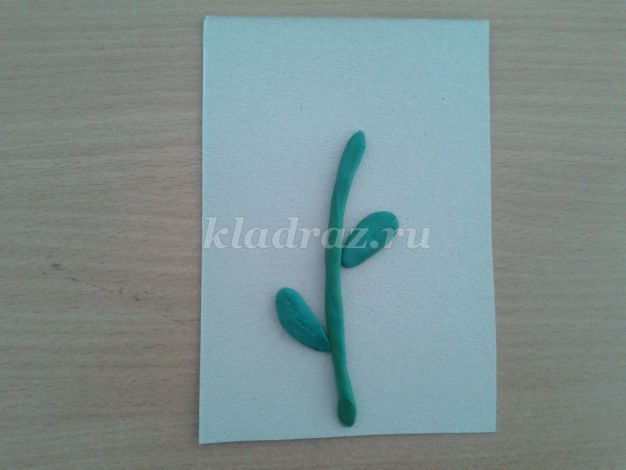 
5. Стекой можно нанести прожилины на листочках.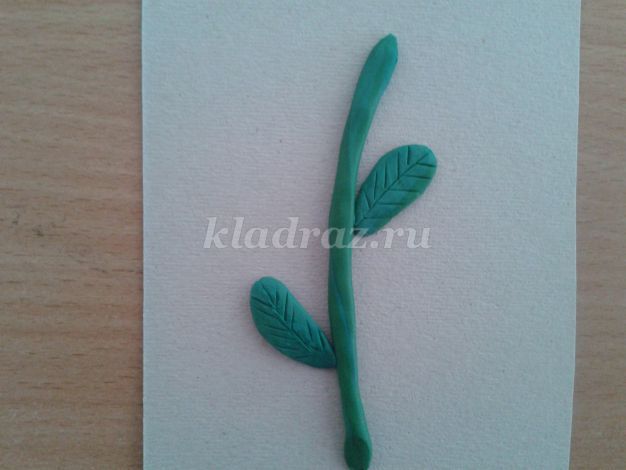 Динамическая пауза:"Зарядка цветов"Раз –два-три выросли цветы (сидели на корточках, встаем)К солнцу потянулись высоко: (тянутся на носочках)Стало им приятно и тепло! (смотрят вверх)Ветерок пролетал, стебелечки качал (раскачивают руками влево - вправо над головой)Влево качнулись- низко пригнулись. (наклоняются влево)Вправо качнулись – низко пригнулись. (наклоняются вправо)Ветерок убегай! (грозят пальчиком)Ты цветочки не сломай! (приседают)Пусть они растут, растут,Детям радость принесут! (медленно приподнимают руки вверх, раскрывают пальчики)
6. Ребёнок выбирает для середины цветка желтый цвет и раскатывает шар. Затем немного расплющивает его в виде лепёшки.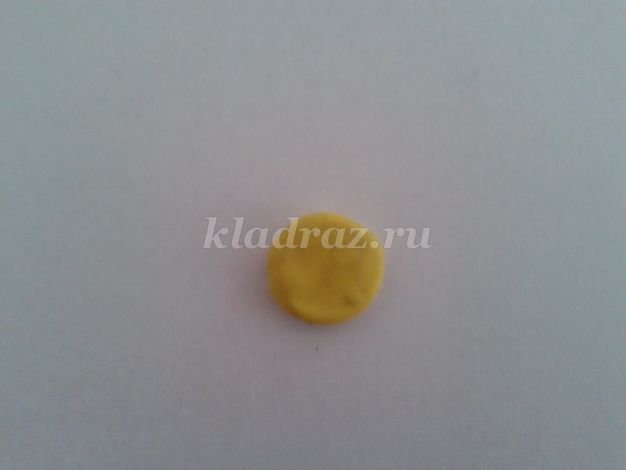 
7. Прижимаем серединку цветка к стеблю.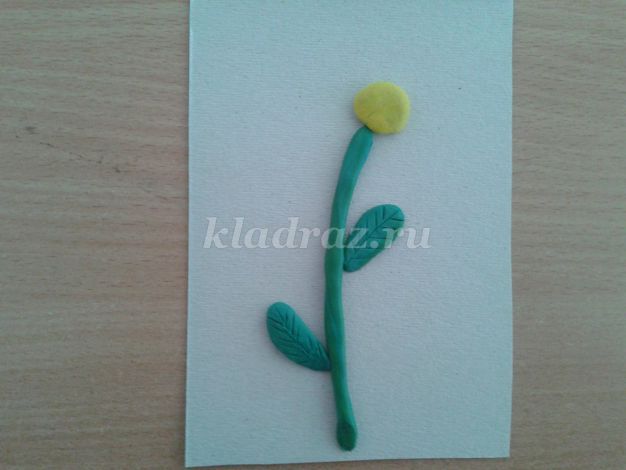 
8. Для цветка можно использовать любой цвет. Отрезаем стекой небольшие кусочки пластилина и раскатываем их в форме шарика.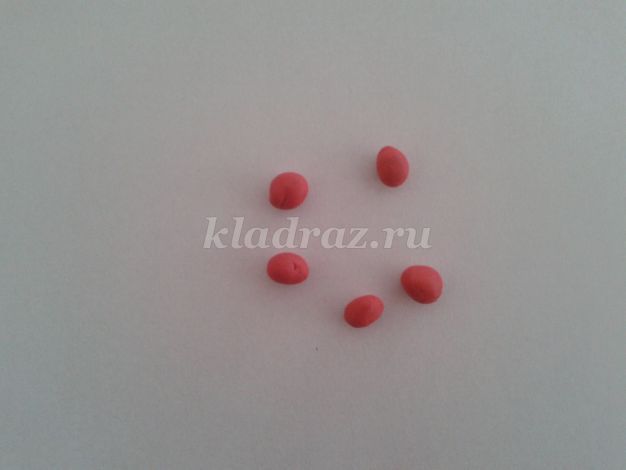 
9. Ребёнок расплющивает каждый шар в небольшую лепёшку и прижимает её к серединке цветка.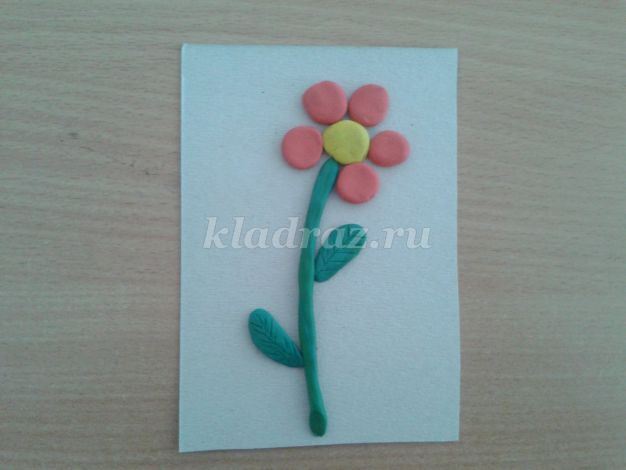 
10. В нижней части картона можно сделать травку. Для этого берём пластилин светло-зелёного цвета и раскатываем небольшие колбаски. Наклеиваем их в виде травы.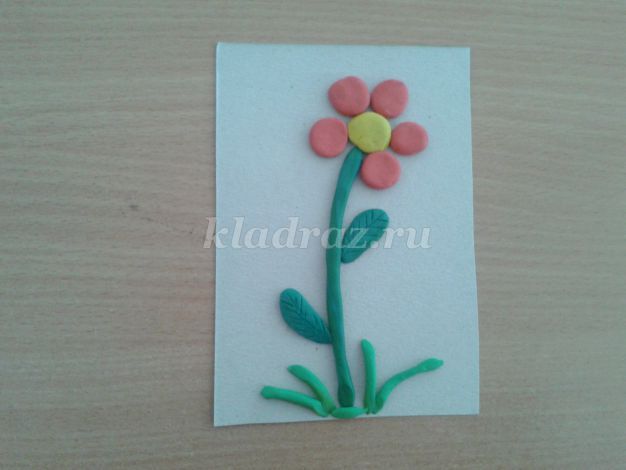 Рефлексия.1.Что такое «Первоцветы»?2. Что для тебя было самым интересным?3.А, немножко сложным?4. А, за что можно тебя похвалить?